TOWN OF STURBRIDGEANNUAL TOWN MEETING WARRANT ARTICLESTANTASQUA REGIONAL HIGH SCHOOLJUNE 6, 20227:00 PM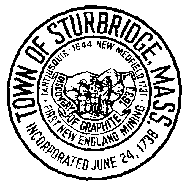 Town Meeting started promptly at 7:00PM with 157 residents in attendance throughout the evening.Moderator Michael Caplette Announced the appointment to the Finance  Committee for a 3 year term to expire June 2025  Bruce Bryson, Laurence   Morrison and Kathy Neal.  The Electronic Clickers were explained by the moderator and two test questions were asked to test out the devices.  The Clickers were approved for use by the residents 117/7. Kevin Smith-Chair of the Finance Committee and Chair of the Board of selectmen Mary Blanchard  thanked the residents for participating in this meeting.  Our Newly appointed Town Administrator Robin Grimm also thanked the residents and explained how important this meeting is to take part in. The following motions were brought forward for a vote of approval:Acceptance of the Warrant 122/2 PassedTo waive the reading of the warrant 117/9 PassedMeeting shall adjourn for the night no later 10:30 PM  106/20 PassedAcceptance of the Town Report 121/1 PassedARTICLE 1 TOWN REPORTS                   121/1 PassedTo hear the reports of the several Boards and Town Officials and any other Committee that may be ready; or take any action relative thereto.Sponsor: Board of SelectmenRECOMMENDATION OF THE FINANCE COMMITTEE: That the Town vote to approve the article as written. Voted 8-0-0.RECOMMENDATION OF THE BOARD OF SELECTMEN: That the Town vote to approve the article as written. Voted 5-0-0.Summary: This article is the acceptance of all reports as included in the Annual Town Report.  The Town Meeting usually defers the actual reading of the reports as they are provided in a printed format.ARTICLE 2  113/6 PassedCOMMUNITY PRESERVATION COMMITTEE REPORTTo see if the Town will vote to hear and act on the report of the Community Preservation Committee on the Fiscal Year 2023 Community Preservation budget and to appropriate from the Community Preservation Fund a sum of money to meet the administrative expenses and all other necessary and proper expenses of the Community Preservation Committee for Fiscal Year 2023; and further to reserve for future appropriation amounts as recommended by the Community Preservation Committee: a sum of money for the acquisition, creation and preservation of open space, a sum of money for acquisition and preservation of historic resources, and a sum of a money for the creation, preservation and support of community housing, or take any action relative thereto.Sponsor: Community Preservation CommitteeRECOMMENDATION OF THE FINANCE COMMITTEE:That the Town vote to approve the article as written. Voted 7-0-0.RECOMMENDATION OF THE BOARD OF SELECTMEN:That the Town vote to approve the article as written. Voted 5-0-0.Summary: The Community Preservation Committee is required to submit a report to Town Meeting on the proposed use of Community Preservation Funds.  The Community Preservation Committee Report is an appendix to the Finance Committee Report.ARTICLE 3         110/11 PassedCOMMUNITY PRESERVATION ADMINISTRATION FUNDS To see if the Town will vote to appropriate from the Community Preservation Fund Undesignated Fund Balance the sum of TWENTY THOUSAND AND 00/100 DOLLARS ($20,000.00) to be allocated for the purpose of operating and administrative expenses in FY2023 for the Community Preservation Committee (CPC); or take any action relative thereto.Sponsor: Community Preservation CommitteeRECOMMENDATION OF THE FINANCE COMMITTEE:That the Town vote to approve the article as written. Voted 7-0-0.RECOMMENDATION OF THE BOARD OF SELECTMEN:That the Town vote to approve the article as written. Voted 5-0-0.RECOMMENDATION OF THE COMMUNITY PRESERVATION COMMITTEE:That the Town vote to approve the article as written. Voted 7-0-0.ARTICLE 4      118/5 PassedCOMMUNITY PRESERVATION DEBT SERVICETo see if the Town will vote to transfer from the Community Preservation Fund – Undesignated Fund Balance, the sums of:SIXTY-TWO THOUSAND FOUR HUNDRED TWENTY-FIVE AND 00/100 DOLLARS ($62,425.00) for the purpose of paying the debt service for the OSV land acquisition;FORTY-FOUR THOUSAND EIGHT HUNDRED AND 00/100 DOLLARS ($44,800.00) for the purpose of paying the debt service for the Heins Farm Acquisition;NINETY-FIVE THOUSAND SIX HUNDRED FIFTY AND 00/100 DOLLARS ($95,650.00) for the purpose of paying the debt service for the Town Hall/Center Office renovation project;TWENTY-SEVEN THOUSAND ONE HUNDRED FIFTY AND 00/100 DOLLARS ($27,150.00) for the purpose of paying the debt service for the Recreation Court project;or take any action relative thereto.Sponsor: Finance DirectorRECOMMENDATION OF THE FINANCE COMMITTEE:That the Town vote to approve the article as written. Voted 8-0-0.RECOMMENDATION OF THE BOARD OF SELECTMEN:That the Town vote to approve the article as written. Voted 5-0-0.ARTICLE 5     105 /17 PassedCOMMUNITY PRESERVATION GRAVESTONE RESTORATION To see if the Town will vote to appropriate from the Community Preservation Fund Historic Fund Balance the sum of NINE THOUSAND FIVE HUNDRED AND 00/100 DOLLARS ($9,500.00) for the purpose of North Cemetery and/ or Old Burial Ground historic preservation and restoration work, including all costs incidental and related thereto; or take any action relative thereto.Sponsor: Community Preservation CommitteeRECOMMENDATION OF THE FINANCE COMMITTEE:That the Town vote to approve the article as written. Voted 6-1-0.RECOMMENDATION OF THE BOARD OF SELECTMEN:That the Town vote to approve the article as written. Voted 5-0-0.RECOMMENDATION OF THE COMMUNITY PRESERVATION COMMITTEE:That the Town vote to approve the article as written. Voted 7-0-0.ARTICLE 6    105/15 PassedCOMMUNITY PRESERVATION TOWN HALL STORM WINDOWS To see if the Town will vote to appropriate from the Community Preservation Fund Historic Fund Balance the sum of FIFTEEN THOUSAND AND 00/100 DOLLARS ($15,000.00) for the purpose of funding storm windows at Town Hall to preserve the historic windows, including all costs incidental and related thereto; or take any action relative thereto.Sponsor: Community Preservation CommitteeRECOMMENDATION OF THE FINANCE COMMITTEE:That the Town vote to approve the article as written. Voted 7-0-0.RECOMMENDATION OF THE BOARD OF SELECTMEN:That the Town vote to approve the article as written. Voted 5-0-0.RECOMMENDATION OF THE COMMUNITY PRESERVATION COMMITTEE:That the Town vote to approve the article as written. Voted 7-0-0.ARTICLE 7      98/22 PassedCOMMUNITY PRESERVATION - LAND SURVEY – 9 RIVER ROAD To see if the Town will vote to appropriate from the Community Preservation Fund Open Space Fund Balance the sum of FIFTEEN THOUSAND AND 00/100 DOLLARS ($15,000.00) for the purpose of funding a land survey for a Grand Trunk Trail Route easement at 9 River Road including all costs incidental and related thereto; or take any action relative thereto.Sponsor: Community Preservation CommitteeRECOMMENDATION OF THE FINANCE COMMITTEE:That the Town vote to approve the article as written. Voted 7-0-0.RECOMMENDATION OF THE BOARD OF SELECTMEN:That the Town vote to approve the article as written. Voted 5-0-RECOMMENDATION OF THE COMMUNITY PRESERVATION COMMITTEE:That the Town vote to approve the article as written. Voted 7-0-0.ARTICLE 8     96/29 PassedCOMMUNITY PRESERVATION TRAIL AND PARKING LOT CONSTRUCTIONTo see if the Town will vote to appropriate from the Community Preservation Fund Open Space Fund Balance the sum of EIGHTY-EIGHT THOUSAND AND 00/100 DOLLARS ($88,000.00) for the purpose of funding signage, materials and labor for trail and parking lot construction on Community Preservation Act purchased parcels, including all costs incidental and related thereto; or take any action relative thereto.Sponsor: Community Preservation CommitteeRECOMMENDATION OF THE FINANCE COMMITTEE:That the Town vote to approve the article as written. Voted 6-1-0.RECOMMENDATION OF THE BOARD OF SELECTMEN:That the Town vote to approve the article as written. Voted 5-0-0.RECOMMENDATION OF THE COMMUNITY PRESERVATION COMMITTEE:That the Town vote to approve the article as written. Voted 7-0-0.ARTICLE 9  102/23 PassedCOMMUNITY PRESERVATION TOWN LIBRARY RESTORATION OF TRIM AND CORNICE MOLDINGTo see if the Town will vote to appropriate from the Community Preservation Fund Historic Fund Balance the sum of SIXTY-FIVE THOUSAND AND 00/100 DOLLARS ($65,000.00) for the purpose of funding the restoration of Town Library trim and cornice molding, including all costs incidental and related thereto; or take any action relative thereto.Sponsor: Community Preservation CommitteeRECOMMENDATION OF THE FINANCE COMMITTEE:That the Town vote to approve the article as written. Voted 7-0-0.RECOMMENDATION OF THE BOARD OF SELECTMEN:That the Town vote to approve the article as written. Voted 5-0-0.RECOMMENDATION OF THE COMMUNITY PRESERVATION COMMITTEE:That the Town vote to approve the article as written. Voted 7-0-0.Summary: The purpose of this project is to restore areas of the exterior structure of the Town Library.  The interior attic area is completely exposed to outside elements due to deteriorating wood trim and cornice moldings.ARTICLE 10       99/29 PassedCOMMUNITY PRESERVATION COMMUNITY WIDE HISTORIC PRESERVATION PLANTo see if the Town will vote to appropriate from the Community Preservation Fund Historic Fund Balance the sum of TWENTY THOUSAND AND 00/100 DOLLARS ($20,000.00) for the purpose of funding a Community Wide Historic Preservation Plan; including all costs incidental and related thereto; or take any action relative thereto.Sponsor: Community Preservation CommitteeRECOMMENDATION OF THE FINANCE COMMITTEE:That the Town vote to approve the article as written. Voted 6-1-0.RECOMMENDATION OF THE BOARD OF SELECTMEN:That the Town vote to approve the article as written. Voted 5-0-0.RECOMMENDATION OF THE COMMUNITY PRESERVATION COMMITTEE:That the Town vote to approve the article as written. Voted 7-0-0.Summary: The purpose of the plan is for emphasizing and preserving the more than four hundred historical resources which were identified by the 2016 survey.  This request is to proceed with the project, even if the matching Mass Historical Commission grant is no longer available.ARTICLE 11   68/58 PassedCOMMUNITY PRESERVATION HOUSING CONSULTANTTo see if the Town will vote to appropriate from the Community Preservation Fund Community Housing Fund Balance the sum of TWENTY-FIVE THOUSAND AND 00/100 ($25,000.00) DOLLARS for the purpose of hiring a consultant as described in the Housing Production Plan; or take any action relative thereto.Sponsor: Community Preservation CommitteeRECOMMENDATION OF THE FINANCE COMMITTEE:That the Town vote to approve the article as written. Voted 6-1-0.RECOMMENDATION OF THE BOARD OF SELECTMEN:That the Town vote to approve the article as written. Voted 5-0-0.RECOMMENDATION OF THE COMMUNITY PRESERVATION COMMITTEE:That the Town vote to approve the article as written. Voted 5-3-0.Summary: The purpose of this article is to fund a qualified housing professional to assist with the goals outlined in the Affordable Housing Trust.           ARTICLE 12              120 /10 Passed w/o Line 35 includedTOWN BUDGETTo see if the Town will vote to raise and appropriate a sum of money as may be necessary to pay the Town charges for the fiscal year beginning July 1, 2022 and vote to fix salary and compensation of all elected officials of the Town in accordance with the provisions of Massachusetts General Laws, Chapter 41, Section 108, effective July 1, 2022; or take any action relative thereto.
Sponsor: Board of SelectmenRECOMMENDATION OF THE FINANCE COMMITTEE:That the Town vote to approve the article as written. Voted 9-0-0.RECOMMENDATION OF THE BOARD OF SELECTMEN:That the Town vote to approve the article as written. Voted 5-0-0.There was a Hold placed on line 35 for clarification on the overtime  costs no dollar amount was changed. After the hold  Passed 104/34Total Town Budget Amount NO Changes Passed 11/18ARTICLE 13      127/5 PassedROAD CONSTRUCTION, REPAIRS AND MAINTENANCETo see if the Town will vote to raise and appropriate to the Road Construction, Repairs and Maintenance account the sum of ONE HUNDRED FIFTY THOUSAND AND 00/100 DOLLARS ($150,000.00) in order to fund the road construction, repairs and maintenance of town roads as determined by the DPW Director; or take any action relative thereto.Sponsor: Board of Selectmen RECOMMENDATION OF THE FINANCE COMMITTEE:That the Town vote to approve the article as written. Voted 9-0-0.RECOMMENDATION OF THE BOARD OF SELECTMEN: That the Town vote to approve the article as written. Voted 4-1-0.ARTICLE 14    118/15 PassedPUBLIC ACCESS DEPARTMENTTo see if the Town will vote to appropriate from the PEG Access and Cable Related Fund the sum of ONE HUNDRED THIRTY-FIVE THOUSAND SEVEN HUNDRED TWENTY-THREE AND 00/100 ($135,723.00) DOLLARS; or take any action relative thereto. Estimated budget for FY23 is:
Sponsor: Board of SelectmenRECOMMENDATION OF THE FINANCE COMMITTEE:That the Town vote to approve the article as written. Voted 8-0-0.RECOMMENDATION OF THE BOARD OF SELECTMEN: That the Town vote to approve the article as written. Voted 5-0-0.ARTICLE 15	               116/12 PassedSTURBRIDGE TOURIST ASSOCIATIONTo see if the Town will vote to transfer and appropriate from the Hotel/Motel Special Account to the Sturbridge Tourist Association Account the sum of ONE HUNDRED EIGHTY-ONE THOUSAND SEVEN HUNDRED FORTY-NINE AND 00/100 DOLLARS ($181,749.00); or  take any action relative thereto.
 Estimated budget for FY23 is:Sponsor: Board of SelectmenRECOMMENDATION OF THE FINANCE COMMITTEE:That the Town vote to approve the article as written. Voted 7-1-0.RECOMMENDATION OF THE BOARD OF SELECTMEN: That the Town vote to approve the article as written. Voted 5-0-0.ARTICLE 16                   122/6 PassedBETTERMENT COMMITTEETo see if the Town will vote to transfer and appropriate from the Hotel/Motel Special Account to the Betterment Account the sum of ONE HUNDRED EIGHTY-ONE THOUSAND SEVEN HUNDRED FORTY-NINE AND 00/100 DOLLARS ($181,749.00) for the following items, or take any action relative thereto.Sponsor: Board of Selectmen RECOMMENDATION OF THE FINANCE COMMITTEE:That the Town vote to approve the article as written. Voted 7-0-0.RECOMMENDATION OF THE BOARD OF SELECTMEN: That the Town vote to approve the article as written. Voted 5-0-0.ARTICLE 17		123/13 PassedCAPITAL IMPROVEMENT PLAN(2/3 Vote Required)To see if the Town will vote to transfer from Free Cash and appropriate the sum of FIVE HUNDRED TWENTY TWO THOUSAND NINE HUNDRED TWO AND 00/100 DOLLARS ($522,902.00) and to transfer from the Ambulance Stabilization Account and appropriate the sum of TWO HUNDRED TWENTY THREE THOUSAND AND 00/100 DOLLARS ($223,000.00) for the purpose of funding the following items, including the payment of all costs incidental and related thereto, from the Capital Improvement Plan to be undertaken for the Fiscal Year beginning July 1, 2022;
or take any action relative thereto.Sponsor: Board of SelectmenRECOMMENDATION OF THE FINANCE COMMITTEE:That the Town vote to approve the article as written. Voted 7-0-0.RECOMMENDATION OF THE BOARD OF SELECTMEN:That the Town vote to approve the article as written. Voted 5-0-0.ARTICLE 18    127/7 PassedAMBULANCE STABILIZATION FUNDTo see if the Town will vote to raise and appropriate the sum of THIRTY THOUSAND AND 00/100 DOLLARS ($30,000.00) to the Ambulance Stabilization Fund for the purpose of reserving funds for the future purchase of an ambulance including the payment of all costs incidental and related thereto; or take any action relative thereto.Sponsor: Board of SelectmenRECOMMENDATION OF THE FINANCE COMMITTEE:That the Town vote to approve the article as written. Voted 7-0-0.RECOMMENDATION OF THE BOARD OF SELECTMEN: That the Town vote to approve the article as written. Voted 5-0-0.ARTICLE 19   120/11 PassedCAPITAL STABILIZATION FUNDTo see if the Town will vote to raise and appropriate the sum of ONE HUNDRED EIGHTY-EIGHT THOUSAND AND 00/100 DOLLARS ($188,000.00) to the Capital Stabilization Fund, or take any action relative thereto.Sponsor: Board of SelectmenRECOMMENDATION OF THE FINANCE COMMITTEEThat the Town vote to approve the article as written. Voted 7-0-0.RECOMMENDATION OF THE BOARD OF SELECTMENThat the Town vote to approve the article as written. Voted 5-0-0.ARTICLE 20      120/8 PassedFIRE VEHICLE STABILIZATION FUNDTo see if the Town will vote to raise and appropriate FIFTY THOUSAND AND 00/100 DOLLARS ($50,000.00) to the Fire Vehicle Stabilization Fund for the purpose of reserving funds for the future purpose of major fire apparatus including the payment of all costs incidental and related thereto, or take any action relative thereto.Sponsor: Board of SelectmenRECOMMENDATION OF THE FINANCE COMMITTEEThat the Town vote to approve the article as written. Voted 7-0-0.RECOMMENDATION OF THE BOARD OF SELECTMENThat the Town vote to approve the article as written. Voted 5-0-0.ARTICLE 21       112/14 PassedOPEB TRUST FUNDTo see if the Town will vote to raise and appropriate the sum of ONE HUNDRED THOUSAND AND 00/100 DOLLARS ($100,000.00) to the Other Post-Employment Benefits Liability Trust Fund Account; or take any action relative thereto.Sponsor: Board of SelectmenRECOMMENDATION OF THE FINANCE COMMITTEE:That the Town vote to approve the article as written. Voted 7-0-0.RECOMMENDATION OF THE BOARD OF SELECTMEN: That the Town vote to approve the article as written. Voted 5-0-0.ARTICLE 22   112/13/PassedREVALUATION/INTERIM ADJUSTMENTS
To see if the Town will vote to raise and appropriate TWENTY THOUSAND AND 00/100 DOLLARS ($20,000.00) to the Revaluation/Interim Adjustments Account; or take any action relative thereto.Sponsor: Board of SelectmenRECOMMENDATION OF THE FINANCE COMMITTEE:That the Town vote to approve the article as written. Voted 7-0-0.RECOMMENDATION OF THE BOARD OF SELECTMEN:That the Town vote to approve the article as written. Voted 5-0-0.ARTICLE 23       125/10 PassedREVOLVING FUNDS – SPENDING LIMITS FY23To see if the Town will vote pursuant to the provisions of Chapter 44, Section 53 E ½, to set the FY23 spending limits for certain revolving funds as following, or take any action relative thereto.Sponsor: Board of SelectmenRECOMMENDATION OF THE FINANCE COMMITTEE:That the Town vote to approve the article as written. Voted 7-0-0.RECOMMENDATION OF THE BOARD OF SELECTMEN:That the Town vote to approve the article as written. Voted 5-0-0.ARTICLE 24 WATER DEPT    112/18 PassedTo see if the Town will vote to raise and appropriate, through the fixing and collection of just and equitable prices and rates set by the Board of Selectmen (acting as Water Commissioners), a sum of ONE MILLION THREE HUNDRED NINETY-ONE THOUSAND FORTY-ONE AND 00/100 DOLLARS ($1,391,041.00) for the expenses of the Water Department; or take any action relative thereto.  Estimated budget for FY23 is:Sponsor: Board of Selectmen
RECOMMENDATION OF THE FINANCE COMMITTEE:That the Town vote to approve the article as written. Voted 7-0-0.RECOMMENDATION OF THE BOARD OF SELECTMEN:That the Town vote to approve the article as written. Voted 5-0-0.ARTICLE 25     102/26 PassedSEWER DEPARTMENTTo see if the Town will vote to raise and appropriate, through fixing and collection of just and equitable prices and rates set by the Board of Selectmen (acting as Sewer Commissioners) a sum of TWO MILLION SEVEN HUNDRED EIGHTY THOUSAND NINE HUNDRED SIX AND 00/100 DOLLARS ($2,780,906.00) for the expenses of the Sewer Department; or take any action relative thereto.  Estimated budget for FY23 is:Sponsor: Board of SelectmenRECOMMENDATION OF THE FINANCE COMMITTEE:That the Town vote to approve the article as written. Voted 7-0-0.RECOMMENDATION OF THE BOARD OF SELECTMEN:That the Town vote to approve the article as written. Voted 5-0-0.ARTICLE 26      121/7 PassedSEWER PROJECT DEBT - BETTERMENTSTo see if the Town will vote to transfer the sum of:
ONE HUNDRED THIRTY-ONE THOUSAND ONE HUNDRED AND 00/100 DOLLARS ($131,100.00) from the F/B Reserved for Sewer Betterments to the Big Alum Sewer Debt Account #28440-59220; and
 FORTY-SEVEN THOUSAND THREE HUNDRED AND 00/100 DOLLARS ($47,300.00) from the F/B Reserved for Sewer Betterments to the Woodside/Westwood Sewer Debt Account #28440-59230;For the purpose of paying debt service due on these sewer projects for FY23; or take any action relative thereto.Sponsor: Finance DirectorRECOMMENDATION OF THE FINANCE COMMITTEE:That the Town vote to approve the article as written. Voted 7-0-0.RECOMMENDATION OF THE BOARD OF SELECTMEN:That the Town vote to approve the article as written. Voted 5-0-0.ARTICLE 27     122/3 PassedMAINTENANCE OF FISKE HILL AND ST. ANNE’S WATER TANKSTo see of the Town will vote to transfer from the Water Tank Maintenance Account #29520 the sum of SIX THOUSAND AND 00/100 DOLLARS ($6,000.00) to power wash algae growth off of the Fiske Hill and St. Anne’s water tanks, including all costs incidental and related thereto; or take any action relative thereto.Sponsor: Board of SelectmenRECOMMENDATION OF THE FINANCE COMMITTEE:That the Town vote to approve the article as written. Voted 7-0-0.RECOMMENDATION OF THE BOARD OF SELECTMEN:That the Town vote to approve the article as written. Voted 5-0-0.ARTICLE 28   120/7 PassedINFLOW AND INFILTRATION STUDY AND REPAIRSTo see if the Town will vote to transfer from the Sewer Reserve Fund Balance the sum of NINETY THOUSAND AND 00/100 DOLLARS ($90,000.00) for an Inflow and Infiltration Study and necessary repairs identified from the study for the municipal sewer system; or take any action relative thereto.
Sponsor: Board of SelectmenRECOMMENDATION OF THE FINANCE COMMITTEE:That the Town vote to approve the article as written. Voted 7-0-0.RECOMMENDATION OF THE BOARD OF SELECTMEN:That the Town vote to approve the article as written. Voted 5-0-0.ARTICLE 29       107/24 PassedMODULAR TRAILER FOR SCHOOL BUS TRANSPORTATION OPERATIONSTo see if the Town will vote to transfer from Free Cash the sum of TWO HUNDRED THOUSAND AND 00/100 DOLLARS ($200,000.00) for the purchase and installation of a modular trailer for school bus transportation operations, including all costs incidental and related thereto; or take any action relative thereto.Sponsor: Burgess Elementary School CommitteeRECOMMENDATION OF THE FINANCE COMMITTEE:That the Town vote to approve the article as written. Voted 7-0-0.RECOMMENDATION OF THE BOARD OF SELECTMEN:That the Town vote to approve the article as written. Voted 5-0-0.ARTICLE 30     124/14 PassedClarification on the article from last year’s vote . The Article was never completed so we had to revote on it to complete the process according to Town Planner Jean BubonACCEPTANCE OF EXTENSION OF HILLSIDE DRIVE(2/3 Vote Required)To see if the Town will vote to accept as a public way an extension of the roadway known asHillside Drive, as such extension has been heretofore laid out by the Board of Selectmen in thelocation shown on the plan entitled “Town Street Acceptance Plan of Hillside Drive as Laid Out by the Selectmen – Town of Sturbridge-Worcester County – Commonwealth of Massachusetts”, plan prepared by Levesque Geomatics Inc., 43 Glendale Road, Sturbridge, MA 01518 – Plan date March 17, 2022 and revised through April 14, 2022, a copy of which has been placed on file with the Town Clerk, and to authorize the Board of Selectmen to acquire, by purchase, gift, eminent domain or otherwise, interests in land sufficient to provide for the use and maintenance of said way for all purposes for which public ways are used in the Town of Sturbridge, or take any action relative thereto.Sponsor: Board of SelectmenRECOMMENDATION OF THE FINANCE COMMITTEE:That the Town vote to approve the article as written. Voted 6-0-1.RECOMMENDATION OF THE BOARD OF SELECTMEN:That the Town vote to approve the article as written. Voted 5-0-0.ARTICLE 31    108 /29 PassedTAX INCREMENT FINANCING AGREEMENT AND PROJECT CERTIFICATION;NOBLE ENERGYTo see if the Town will vote to approve and certify the Local Incentive Application submitted for a 15,803 square foot building located at 201 Charlton Road, as shown on the Project Certification Application, which building will include a 6,846 square foot Electric Voltage Learning Center, a 3,031 square foot restaurant, 2,798 square feet for shared offices for Noble Energy and Nichols College to support student employment and training and 3,128 square feet for common areas, and to authorize the Board of Selectman to enter into a Tax Increment Financing Agreement (TIF) pursuant to the provisions of G.L. Chapter 40, section 59, with Noble Energy or its acceptable designee, all in substantially the form submitted to this Town Meeting, a copy of which has been placed on file with the Town Clerk, such approval serving to confirm the information contained in the Project Certification Application that: (1) the project as proposed is consistent with the Town’s economic development objectives and can reasonably be expected to benefit significantly from the Tax Increment Financing Agreement; (2) the project will not overburden the Town’s infrastructure and utilities servicing the Economic Opportunity Area; and (3) the project, as described in the Project Certification Application, will have a reasonable chance of increasing employment opportunities; and to authorize designation of the project as a certified project for a term of ten (10) years and a tax increment financing plan of not more than ten (10) years providing for real estate tax exemptions at the following exemption rate on the added value resulting from the project:or take any action relative thereto:Sponsor: Board of SelectmanRECOMMENDATION OF THE FINANCE COMMITTEE:That the Town vote to approve the article as written.  Voted 7-0-0.RECOMMENDATION OF THE BOARD OF SELECTMAN:That the Town vote to approve the article as written. Voted 4-0-0                                                                   ARTICLE 32     101/38 PassedAFFORDABLE HOUSING TRUST BY-LAWTo see if the Town will vote to insert the following Sturbridge Municipal Affordable Housing Trust Bylaw in the following location within the General Bylaw of the Town of Sturbridge -  Division 1: Bylaws, Part 1 Administrative Legislation, Chapter 7 Boards, Commissions and Committees, Article X – Sturbridge Municipal Affordable Housing Trust or take any other action relative thereto:§ 7-29	AuthorizationPursuant to the vote of the June 3, 2019 Annual Town Meeting to accept the provisions of MGL, Chapter 44, Section 55C to establish a Municipal Affordable Housing Trust Fund, there is hereby established in the Town of Sturbridge a Municipal Affordable Housing Trust (the “Trust”), having seven Trustees (the “Trustees”), to be appointed by the Board of Selectmen upon nomination by the Town Administrator.  § 7-30	PurposeThe purpose of the Sturbridge Municipal Affordable Housing Trust (Trust) shall be to provide for the creation and preservation of affordable housing in the Town of Sturbridge for the benefit of low and moderate income households, and to support the goals of the Town of Sturbridge Housing Production Plan (2021) as may be further amended.§ 7-31	TrusteesThere shall be a Board of Trustees (the “Board”) of the Trust, composed of two non-voting members and seven voting members, the voting members hereinafter also referred to as “Trustees”. The Town Administrator and Town Planner shall serve as the non-voting members.  The voting members shall include:One member of the Board of Selectmen selected by the Board of Selectmen to serve for a term of two years;One member of the Finance Committee nominated by the Finance Committee to serve for an initial term of one year, and thereafter for a term of two years;One member of the Planning Board nominated by the Planning Board to serve for an initial term of one year, and thereafter for a term of two years;One member of the CPC nominated by the CPC to serve for a term of two years;Three members at large that shall be Town residents; one shall serve an initial term of two years and thereafter for a term of two years; two shall serve for an initial term of one year and thereafter for a term of two years;The Town Administrator shall be a non-voting member to serve a term of two years;The Town Planner shall be a non-voting member to serve a term of two years.Trustees shall serve without compensation.The Trust shall annually elect one of its members to serve as Chairperson and may elect such other officers, adopt procedural rules and regulations and establish any subcommittees as it deems appropriate.The Trustees shall consider the state of housing needs in Sturbridge and shall make recommendations to the Board of Selectmen on the options available to the Town to create new affordable housing to address those needs and to maintain existing affordable housing stock.  Additionally, the Trust shall work to accomplish goals set forth in the Housing Production Plan of the Town as may from time to time be amended.The Trustees shall meet on a regular basis as needed to enact the duties of the Trustees.The Trustees shall establish an application process for projects requesting Affordable Housing Trust Funds and develop clear review requirements and procedures for all projects based on the Town’s affordable housing goals.§ 7-32	Legal StatusThe Trust is a public employer and Trustees are public employees for the purposes of Chapter 258 of the Massachusetts General Laws.The Trust shall be deemed a municipal agency and the Trustees shall be deemed as Special Municipal employees for the purposes of Chapter 268A of the Massachusetts General Laws.The Trust is exempt from G.L. Chapter 59 and 62, and from any other provisions concerning payment of taxes based upon or measured by property or income imposed by the Commonwealth or any subdivision thereto.The Trust is a governmental body for the purposes of Sections 23A, 23B and 23C of Chapter 39 of the Massachusetts General Laws.The Trust is a Board of the Town for the purposes of Massachusetts General Laws Chapter 30B and MGL c. 40, § 15A; but agreements and conveyances between the Trust and agencies, boards, commissions, authorities, departments and public instrumentalities of the Town shall be exempt from said Chapter 30B of the Massachusetts General Laws.§ 7-33 	Powers of the TrusteesPowers of the Trustees – The Trustees shall have the following powers and duties:To accept and receive real property, personal property or money, by gift, grant, contribution, devise or transfer from any person, firm, corporation or other public or private entity, including but not limited to money, grants of funds or other property tendered to the trust in connection with any ordinance or by-law or any general or special law or any other source, including money from chapter 44B; provided, however, that any such money received from chapter 44B shall be used exclusively for community housing and shall remain subject to all the rules, regulations and limitations of that chapter when expended by the trust, and such funds shall be accounted for separately by the trust; and provided further, that at the end of each fiscal year, the trust shall ensure that all expenditures of funds received from said chapter 44B are reported to the community preservation committee of the city or town for inclusion in the community preservation initiatives report, form CP–3, to the department of revenue;To purchase and retain real or personal property, including without restriction investments that yield a high rate of income or no income;To sell, lease, exchange, transfer or convey any personal, mixed, or real property at public auction or by private contract for such consideration and on such terms as to credit or otherwise, and to make such contracts and enter into such undertaking relative to trust property as the board deems advisable notwithstanding the length of any such lease or contract;To execute, acknowledge and deliver deeds, assignments, transfers, pledges, leases, covenants, contracts, promissory notes, releases, grant agreements and other instruments sealed or unsealed, necessary, proper or incident to any transaction in which the board engages for the accomplishment of the purposes of the trust;To employ advisors and agents, such as accountants, appraisers and lawyers as the board deems necessary;To pay reasonable compensation and expenses to all advisors and agents and to apportion such compensation between income and principal as the board deems advisable;To apportion receipts and charges between incomes and principal as the board deems advisable, to amortize premiums and establish sinking funds for such purpose, and to create reserves for depreciation depletion or otherwise;To participate in any reorganization, recapitalization, merger or similar transactions; and to give proxies or powers of attorney with or without power of substitution to vote any securities or certificates of interest; and to consent to any contract, lease, mortgage, purchase or sale of property, by or between any corporation and any other corporation or person;To deposit any security with any protective reorganization committee, and to delegate to such committee such powers and authority with relation thereto as the board may deem proper and to pay, out of trust property, such portion of expenses and compensation of such committee as the board may deem necessary and appropriate;To carry property for accounting purposes other than acquisition date values;To borrow money on such terms and conditions and from such sources as the board deems advisable, to mortgage and pledge trust assets as collateral;To make distributions or divisions of principal in kind;To comprise, attribute, defend, enforce, release, settle or otherwise adjust claims in favor or against the trust, including claims for taxes, and to accept any property, either in total or partial satisfaction of any indebtedness or other obligation, and subject to the provisions of this act, to continue to hold the same for such period of time as the board may deem appropriate;To manage or improve real property; and to abandon any property which the board determined not to be worth retaining;To hold all or part of the trust property un-invested for such purposes and for such time as the board may deem appropriate; andTo extend the time for payment of any obligation to the trust.To provide grants or loans to assist low or moderate income homeowners or homebuyers to purchase or rehabilitate a dwelling unit in the Town of Sturbridge.The powers and duties enumerated above may be modified or amended by by-law approved by Town Meeting.§ 7-34	Funds Paid to the TrustNotwithstanding any general or special law to the contrary, all moneys paid to the trust in accordance with any zoning ordinance or by-law, exaction fee, or private contributions shall be paid directly into the trust and need not be appropriated or accepted and approved into the trust. General revenues appropriated into the trust become trust property and to be expended these funds need not be further appropriated. All moneys remaining in the trust at the end of any fiscal year, whether or not expended by the board within 1 year of the date they were appropriated into the trust, remain trust property.§ 7-35 	Custodian of FundsThe Town Finance Director shall be the custodian of the funds of the Trust, and shall have signature authority to expend funds.  The books and records of the Trust shall be audited annually by an independent auditor in accordance with accepted accounting practices for municipalities.  § 7-36	Acts of Trustees A majority of Trustees may exercise any or all of the powers of the Trustees hereunder and may execute on behalf of the Trustees any and all instruments with the same effect as though executed by all the Trustees.  No Trustee shall be required to give bond.  No license of court shall be required to confirm the validity of any transaction entered into by the Trustees with respect to the Trust Estate.§ 7-37	LiabilityNeither of the Trustees nor any agent or officer of the Trust shall have the authority to bind the Town of Sturbridge, except in the manner specifically authorized herein.  To see if the Town will vote to amend the General Bylaw of the Town of Sturbridge in the following manner or take any action in relation thereto:Amend § 7-15 Establishment; membership; appointment; terms by deleting Housing Partnership Committee and replacing that with Sturbridge Municipal Affordable Housing Trust.Sponsor: Planning Board
RECOMMENDATION OF THE FINANCE COMMITTEE:That the Town vote to approve the article as written. Voted 7-0-0.RECOMMENDATION OF THE BOARD OF SELECTMEN:To place the article Voted 3-1-0ARTICLE 33      114/20 PassedPURCHASE OF PROPERTY AT 7 MAIN STREETTo see if the Town will vote to authorize the Board of Selectmen to acquire by purchase, gift, eminent domain or otherwise, for sewer purposes, the fee or lesser interest in all or a portion of a parcel of land located at 7 Main St. Sturbridge, containing 0.96 acres and described in a deed recorded with the Worcester South District Registry of Deeds in Book 60426, Page 222; upon such terms and conditions as the Selectmen may determine and to transfer a sum of SEVENTY THOUSAND AND 00/100 DOLLARS ($70,000.00) from the Sewer Fund Balance to carry out such acquisition and to pay all costs incidental and related thereto, or take any action relative thereto.Sponsor: Board of Selectmen
RECOMMENDATION OF THE FINANCE COMMITTEE:That the Town vote to approve the article as written. Voted 7-0-0RECOMMENDATION OF THE BOARD OF SELECTMEN:That the Town vote to approve the article as written. Voted 4-1-0.ARTICLE 34  79/61 Did not pass 2/3 vote required on the substitute motionTRANSFER OF LAND ON CEDAR STREET    No ActionSubstitute Motion made by the Open Space Chair Carol Goodwin to accept the Article as writtenTo see if the Town will vote to transfer the care and custody of a parcel of land known as 70 Cedar Street and described in a deed with the Worcester South Registry of Deeds in Book 25558, Page 0037, from the Board of Selectmen for general municipal purposes, to the Conservation Commission for resource protection, open space and passive recreation, and to dedicate such land forever to the protection of Article 97 of the Amendments to the Massachusetts Constitution, or take any action relative thereto.Sponsor: Open Space Committee
RECOMMENDATION OF THE FINANCE COMMITTEE:That the Town vote to take no action on this article. Voted 6-0-1.RECOMMENDATION OF THE BOARD OF SELECTMEN:That the Town vote to approve the article as written. Voted 4-1-0.ARTICLE 35         92/33 PassedFUNDING FOR THE CONSTRUCTION OF A PUBLIC PARKING LOT AT 501 MAIN STREETTo see if the Town will vote to transfer from Free Cash the sum of TWO HUNDRED AND THIRTY THOUSAND AND 00/100 DOLLARS ($230,000.00) for the construction of a public parking lot and accessory improvements located at 501 Main Street in Sturbridge, or take any action relative thereto.Sponsor: Board of Selectmen
RECOMMENDATION OF THE FINANCE COMMITTEE:That the Town vote to approve the article as written. Voted 5-2-0.RECOMMENDATION OF THE BOARD OF SELECTMEN:That the Town vote to approve the article as written. Voted 4-0-0.ARTICLE 36     87/22 PassedREPAIR AND REPLACEMENT OF LIBRARY HVAC SYSTEMTo see if the town will vote to transfer from Free Cash the sum of ONE MILLION ONE HUNDRED THOUSAND AND 00/100 DOLLARS ($1,100,000.00) for the repair and replacement of the Heating, Ventilation and Air Conditioning system at the Joshua Hyde Library including the payment of all costs incidental and related thereto, or take any action relative thereto.     Sponsor: Board of SelectmenRECOMMENDATION OF THE FINANCE COMMITTEE:That the town vote to transfer from Free Cash the sum of ONE MILLION ONE HUNDRED THOUSAND AND 00/100 DOLLARS ($1,100,000.00) for the repair and replacement of the heating, ventilation and air conditioning system at the Joshua Hyde Library including the payment of all costs incidental and related thereto, which costs may include, but are not limited to, the costs of installing building sprinklers.  Voted 7-0-0.RECOMMENDATION OF THE BOARD OF SELECTMEN:That the town vote to approve the article as written.  Voted 5-0-0.ARTICLE 37       88/22 PassedREMOVE AND REPLACE PLANT MEDIA AT WATER PLANT(2/3 Vote Required)To see if the Town will vote to appropriate FOUR HUNDRED EIGHTYONE THOUSAND AND 00/100 ($481,000.00) to pay costs of removing, inspecting and replacing iron removal plant media for the Water Department, including the payment of all costs incidental and related thereto, to determine whether this amount shall be raised by borrowing or otherwise, or take any action relative thereto.Sponsor:    Board of SelectmenRECOMMENDATION OF THE FINANCE COMMITTEEThat the Town appropriates FOUR HUNDRED EIGHTY-ONE THOUSAND AND 00/100 DOLLARS ($481,000.00) to pay costs of removing, inspecting and replacing iron removal plant media, including the payment of all costs incidental and related thereto, and that to meet this appropriation, the Town Treasurer, with the approval of the Board of Selectmen, is authorized to borrow said amount under and pursuant to G.L. c. 44, §8(7A) or any other enabling authority, and to issue bonds or notes of the Town therefor.  Voted: 7-0-0.RECOMMENDATION OF THE BOARD OF SELECTMEN:That the Town appropriates $481,000.00 to pay costs of removing, inspecting and replacing iron removal plant media, including the payment of all costs incidental and related thereto, and that to meet this appropriation, the Town Treasurer, with the approval of the Board of Selectmen, is authorized to borrow said amount under and pursuant to G.L. c. 44, §8(7A) or any other enabling authority, and to issue bonds or notes of the Town therefor. Voted 5-0-0.ARTICLE 38     90/17 PassedSEWER DEPARTMENT GENERATOR(2/3 Vote Required)To see if the Town will vote to appropriate TWO HUNDRED TWENTY THOUSAND AND 00/100 ($220,000.00) to pay the costs of replacing a Sewer Department generator, including all costs incidental and related thereto, and to determine whether this amount shall be raised by borrowing or otherwise, or take any action relative thereto.Sponsor:  Board of SelectmenRECOMMENDATION OF THE FINANCE COMMITTEE:That the Town appropriates TWO HUNDRED TWENTY THOUSAND AND 00/100 DOLLARS ($220,000.00) to pay costs of replacing a Sewer Department generator, including the payment of all costs incidental and related thereto, and that to meet this appropriation, the Town Treasurer, with the approval of the Board of Selectmen, is authorized to borrow said amount under and pursuant to G.L. c. 44, §7(1) or any other enabling authority, and to issue bonds or notes of the Town therefor. Voted 6-0-0.RECOMMENDATION OF THE BOARD OF SELECTMEN:That the Town appropriates $220,000.00 to pay costs of replacing a Sewer Department generator, including the payment of all costs incidental and related thereto, and that to meet this appropriation, the Town Treasurer, with the approval of the Board of Selectmen, is authorized to borrow said amount under and pursuant to G.L. c. 44, §7(1) or any other enabling authority, and to issue bonds or notes of the Town therefor. Voted 5-0-0.ARTICLE 39       78/29 Passed          PETITIONED ARTICLETo see if the Town of Sturbridge will adopt a resolution in support of the work of the Special Commission Relative to the Seal and Motto of the Commonwealth, established by a resolve of the General Court in 2020 and appointed by Governor Baker to recommend changes to the current flag and seal of Massachusetts, and in support of a new seal and motto for the Commonwealth that may better reflect our aspirations for harmonious and respectful relations between all people who now call Massachusetts home; or take any action relative thereto.Sponsor: By PetitionRECOMMENDATION OF THE FINANCE COMMITTEE:That the town vote to approve the article as written.  Voted 6-0-1.RECOMMENDATION OF THE BOARD OF SELECTMEN: To place the article. Voted 5-0-0. Dissolved the Annual Town Meeting at 9:38PM and took a 10 minute break before the start of the Special Town Meeting.Salaries/Wages$   85,723.00Longevity$        300.00Employee Benefits$   25,000.00Operating Expenses$   19,200.00Capital$     5,500.00Total$ 135,723.00Community Support$   29,000.00Marketing $ 112,978.00Salaries/Wages $   31,471.00Employee Benefits$     8,300.00Total$ 181,749.00Requested ByItemAmountPolly CurrierFlower Barrels$	  2,200.00RecreationPlantings ( Bloom Committee)$	     575.00LibraryBeautification Joshua Hyde Library$	  4,300.00Town PlannerWayfinding Streetscape Improvements$	15,229.00Finance DirectorBeautification at Town Hall and Center Office Building$	  2,500.00Tree WardenTree Planting - Arbor Day Program$	  1,500.00RecreationTown Offices & Library Decorations$	  4,000.00DPWLawn Care- Town Common and Town Buildings$	  5,000.00DPWSidewalk Maintenance$	10,000.00DPWSidewalk Salt Spreader$	  3,500.00Tree WardenTree Maintenance (town-wide)$          10,000.00Tree WardenTown Common Tree Maintenance$	  5,000.00Tree WardenMain Street Tree and Park Maint. (Street Landscaping)$	  2,000.00Police Department Special Event Overtime (Police)$          10,000.00Police Department ATV for Access to Trails$          12,965.00Police Department Bolo Wrap$	  3,338.00Fire DepartmentProtective Firefighting Gear$	13,500.00Fire DepartmentSpecial Events Overtime (Fire)$             8,330.00Fire DepartmentBlitzfire Monitor$             4,853.00RecreationCedar Lake (Town Beach) Water Treatment$	  1,795.00RecreationTown Common Summer Concert Series$            4,000.00RecreationDecorations for Town Common$	  4,445.00RecreationDugouts- Turner’s Field$          11,440.00RecreationRecreation Shed$	  5,235.00RecreationBleachers – Town Barn Field$          16,364.00RecreationPet Waste Eliminator/Waste Stations (8)$	  2,500.00SLACSLAC / Great Ponds Weed & Safety Program$	  6,000.00RecreationTown Bonfire Funding$	  2,000.00Special Event Comm.Funding for Special Events in the Community$	  6,000.00Trail CommitteeShed Construction, (Riverlands)$	  1,900.00Trail CommitteeTrafx IR Counters (2)$	  1,280.00Total:$        181,749.00DepartmentItemAmountFire DepartmentPlanning/ITITFire DepartmentPublic Safety ComplexPublic Safety ComplexDPWPoliceITAmbulancePlottterCisco SwitchesFire HosePlymovent Exhaust System AdditionTurnout Gear/Hose StorageBackhoe with attachmentsSix (6) Rifles and MagazinesSecurity Cameras$ 375,000.00$   13,522.00$   38,621.00$   74,000.00$   19,580.00$   11,005.00$ 200,000.00$     6,150.00$     8,024.00Total$745,902.00Revolving Fund:Maximum Expenditure:Recreation$    30,000.00HazMat Cleanup$    20,000.00Board of Health$    20,000.00BOH: Pay-As-You-Throw Program$    20,000.00Senior Center$    10,000.00Planning Department$    10,000.00Public Lands$    20,000.00Sturbridge Tourist Association$    20,000.00CPR$      5,000.00House Numbering$      5,000.00Contract Operations$   739,081.00Electricity$     80,000.00Perchlorate Testing $     10,000.00DPW Director$     15,019.00Meter Maintenance$     10,000.00Billing Expense$       6,500.00Debt Service$   392,841.00Miscellaneous$     35,100.00Capital Replacement$     52,500.00Reserve Account$     50,000.00Total:$1,391,041.00Contract Operations$   958,056.00Electricity$   210,000.00Chemicals$     25,000.00DPW Director$     15,019.00Billing Expense$       5,000.00Debt Service$   831,181.00Southbridge Fees$   215,000.00Liquid Sludge Handling$   200,000.00Miscellaneous$   196,650.00Capital Replacement$     95,000.00Reserve Account$     50,000.00Total:$2,780,906.00YearPercentageYear 1100%Year 290%Year 390%Year 480%Year 570%Year 660%Year 750%Year 840%Year 930%Year 1020%Summary: This article will authorize the Board of Selectmen to offer a Tax Increment Financing agreement to Noble Energy or acceptable designee, for purposes of facilitating the construction of a 15,803 square foot facility including an electric voltage education center, a restaurant and offices for Noble Energy and Nichols College for student workforce and management training.   